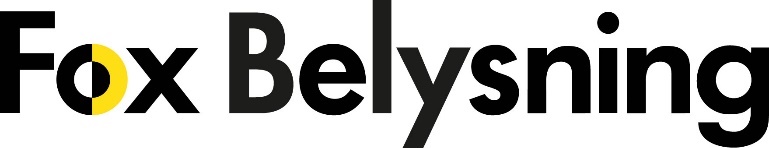 PRESSINFORMATION		TV4 får ny belysning 
22 augusti 2019. 		från Fox 
______________________________________________________________     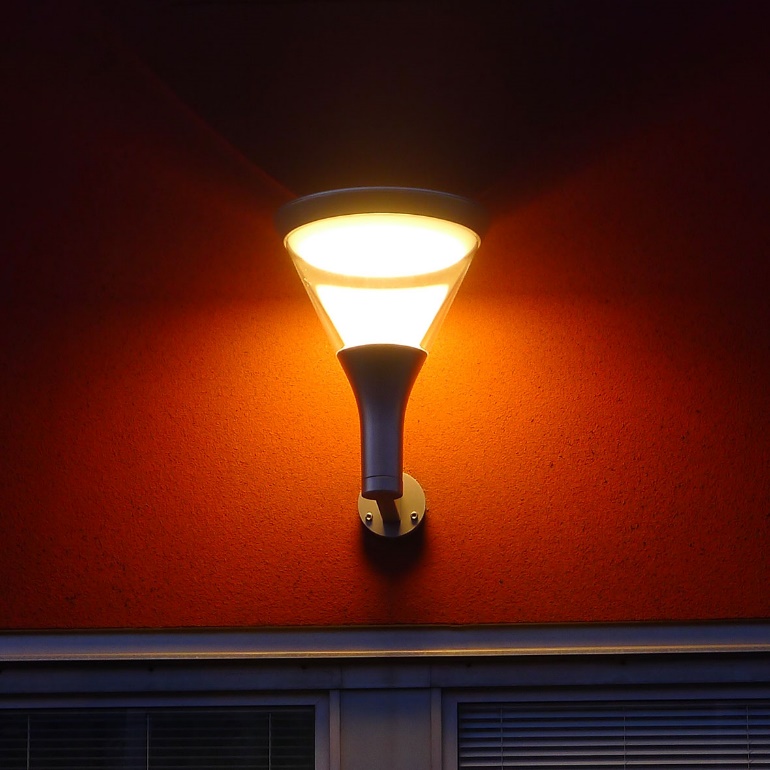 TV4 huset
Den mörkröda och putsade fasaden syns väl på långt håll.  TV4-huset kallas numera 
mediahuset då det inrymmer olika hyresgäster som alla är verksamma inom media.Fox Belysning levererade, under sommaren 2019, armaturen SKY vägg i silvergrå pulverlack.  
De är bestyckade med LED  med programmerbart ljusflöde och nattsänkning 8-100% upp till fem valfria perioder.    Ladda hem högupplöst bild och text från MyNewsDesk nedan, eller följ denna länk:
http://www.mynewsdesk.com/se/pressroom/foxdesign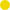 För mer information, kontakta: 
Johannes Larsson, VD,  08-440 85 45, johannes@foxbelysning.se